Publicado en  el 27/10/2015 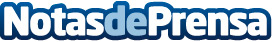 CIUDAD 2020 culmina con más de 30 soluciones tecnológicas a disposición de las Smart CitiesDatos de contacto:Nota de prensa publicada en: https://www.notasdeprensa.es/ciudad-2020-culmina-con-mas-de-30-soluciones_1 Categorias: E-Commerce Otras Industrias Innovación Tecnológica http://www.notasdeprensa.es